 Gebet mit Kindern an der Bettkante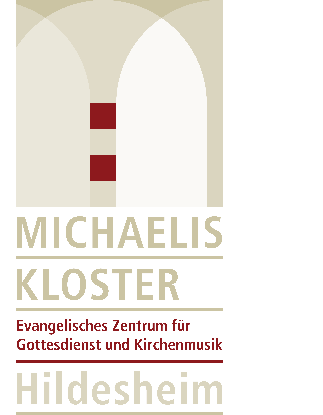 Gott,wir haben Angst. Es gibt Krieg. Nicht bei uns. Aber in Europa, in der Ukraine, nicht weit weg.Du willst nicht, dass Menschen anderen Leid zu fügen.Du willst nicht, dass Kinder Angst haben müssen.Du willst, dass Menschen friedlich miteinander umgehen und sich vertragen. Jeden Tag üben auch wir das: in der Schule, mit unseren Freundinnen und Freunden, in der Familie.Sei bei den Menschen, die jetzt Angst haben. Beschütze die Kinder in der Ukraine. Umhülle sie wie mit einem schützenden Mantel.Sei auch bei uns. Wir brauchen Deine Nähe.AmenHanna Dallmeier